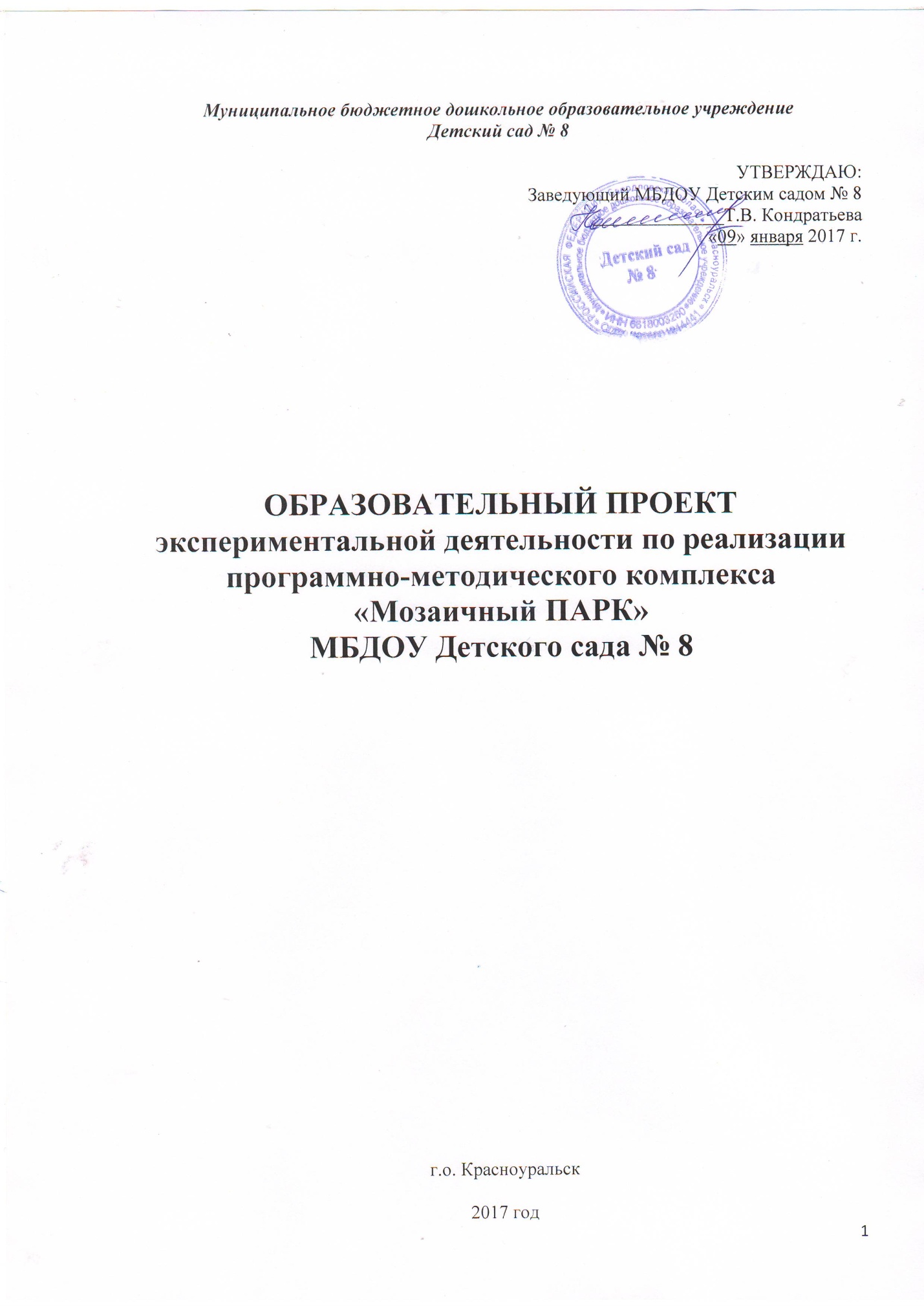 Содержание:1. Актуальность проекта……………………………………………………………. 32. Цель проекта……………………………………………………………………….33. Задачи проекта……………………………………………………………………..3.4. Сроки проекта……………………………………………………………………...45. Участники проекта…………………………………………………………………46. Гипотеза эксперимента…………………………………………………………….47. Ожидаемые результаты…………………………………………………………….4.8. Формы сотрудничества с родителями…………………………………………….59. Формы работы с детьми……………………………………………………………510.Этапы проекта……………………………………………………………………...611.Список литературы………………………………………………………………...812.ПриложениеАктуальность проекта       Современный образовательный процесс немыслим без поиска новых, более эффективных технологий, призванных содействовать развитию творческих способностей детей, формированию навыков саморазвития и самообразования. Этим требованиям в полной мере отвечает экспериментальная деятельность, исходя из реальностей сегодняшнего дня, возросших требований к универсальности знаний.        Дошкольное учреждение выбрало инновационное направление образовательной деятельности по апробации программно-методического комплекса дошкольного образования «Мозаичный ПАРК». Программно-методический комплекс дошкольного образования «Мозаичный ПАРК» разработан в соответствии с Федеральным законом Российской Федерации от 29 декабря 2012 г. № 273-ФЗ «Об образовании в Российской Федерации»; Федеральным государственным образовательным стандартом дошкольного образования , утвержденным Приказом Министерства образования и науки Российской Федерации от 17 октября 2013 г. № 1155.       Основой программно-методического  комплекса «Мозаичный ПАРК» является основная образовательная программа дошкольного образования «Мозаика», которая разработана с учетом Федерального государственного образовательного стандарта дошкольного образования и полностью удовлетворяет его требованиям. Программа «Мозаика» предоставляет удобную трансформацию предлагаемого содержания и методики образовательной деятельности через подробно разработанное комплексно-тематическое планирование для каждой возрастной группы. 
Цель проекта            Создание организационно-методических условий, обеспечивающих экспериментальную деятельность по апробации программно-методического комплекса дошкольного образования «Мозаичный ПАРК».Задачи проекта Осуществление подготовки субъектов образовательного процесса к реализации программно-методического комплекса дошкольного образования «Мозаичный ПАРК».Пополнение материально-технической базы учебным и игровым пособием, игровым оборудованием и игрушками в соответствии с программно-методическим комплексом «Мозаичный ПАРК».Обеспечение повышения профессионального уровня педагогических работников по освоению программно-методического комплекса «Мозаичный ПАРК».Внедрение в образовательную деятельность современных педагогических технологий.Распространение опыта работы по реализации программно-методического комплекса дошкольного образования «Мозаичный ПАРК».Сроки проекта  долгосрочный проект с 10.01.2016 г. по 30.06.2020 г.Участники проекта  воспитатели, учитель-логопед, родители (законные представители), воспитанники шести возрастных групп.Гипотеза эксперимента         Организация образовательной деятельности по освоению программно-методического комплекса дошкольного образования «Мозаичный ПАРК» будет эффективной при условии перехода в режим экспериментального функционирования и включения всех субъектов (педагогических работников, родителей (законных представителей, воспитанников) в образовательные виды деятельности.Ожидаемые результаты Для всех участников образовательного процесса: - повышение качества образования посредством реализации программно-методического комплекса дошкольного образования «Мозаичный ПАРК»;- совместная деятельность педагога с детьми, самостоятельная детская деятельность, взаимодействие с родителями как фактор организации модели образовательной деятельности;- организация образовательной деятельности по принципу «клуба по интересам»;- представление опыта работы дошкольного учреждения в режиме экспериментальной деятельности по апробации программно-методического комплекса дошкольного образования «Мозаичный ПАРК».Для педагогов:- сформированная мотивация педагогических работников к творческому подходу по планированию образовательной деятельности.- стремление педагогов к повышению уровня профессиональной готовности, практических умений посредством самообразования, обучения на вебинарах, семинарах, курсах повышения квалификации.- выбор современных педагогических технологий и форм, специфических для дошкольников.Для родителей:- участие родителей (законных представителей) в совместной образовательной деятельности с педагогами и детьми.- активность родителей (законных представителей) в творческом преобразовании развивающей предметно-пространственной среды.Для воспитанников:- развитие инициативы, творческих способностей детей;- сотрудничество детей со взрослыми и сверстниками;- выбор видов деятельности, соответствующих возрасту;- участие детей в проектировании развивающей предметно-пространственной среды.Формы сотрудничества с родителями: деловая игра, круглый стол, мастер-класс, проектная деятельность, викторины, праздники, тематические выставки, вечера развлечений, экскурсии, акции, конкурсы.Формы работы с детьми: экскурсии, клубный час, проектная деятельность, конкурсы, выставки, праздники, викторины, исследовательская деятельность, акции, вечера-развлеченийЭтапы проектаСПИСОК ЛИТЕРАТУРЫНормативные и нормативно-методические документыФедеральный государственный образовательный стандарт дошкольного образования, утвержденный приказом Министерства образования и науки Российской Федерации от 17 октября 2013г. № 1155  «Об утверждении федерального государственного образовательного стандарта дошкольного образования». Закон РФ «Об образовании в Российской Федерации» от 29.12.2012 г. № 273-ФЗ. Санитарно-эпидемиологические требования к устройству, содержанию и организации режима работы дошкольных образовательных организаций СанПиН 2.4.1.3049-13 (Постановление Главного государственного санитарного врача Российской Федерации от 15 мая 2013 года № 26)Локальные актыОбразовательная программа МБДОУ Детского сада № 8.Положение о деятельности пилотной площадки МБДОУ Детского сада № 8Научно-методические источникиБелькович В.Ю. Примерная основная образовательная программа дошкольного образования «Мозаика», 2014 г.Методические рекомендации с примерной образовательной программе дошкольного образования «Мозаика»., Москва «Русское слово», 2015г.Волосовец Т.В., Ушакова О.С. Речевое развитие дошкольников: теоретические основы и новые технологии., Москва «Русское слово», 2015г.Волосовец Т.В., Кириллов И.Л. Познавательное развитие дошкольников: теоретические основы и новые технологии., Москва «Русское слово», 2015г.Волосовец Т.В., Кириллов И.Л. Художественно- эстетическое развитие дошкольников: теоретические основы и новые технологии., Москва «Русское слово», 2015г.Волосовец Т.В., Зыкова О.А. Социально-коммуникативное развитие дошкольников: теоретические основы и новые технологии., Москва «Русское слово», 2015г.Волосовец Т.В., Егоров Б.Б. Физическое развитие дошкольников: теоретические основы и новые технологии., Москва «Русское слово», 2015г.ПРИЛОЖЕНИЕ.Отчет с приложением.Презентация опыта работы по  внедрению и апробации программы «Мозаика» и программно-методического комплекса «Мозаичный ПАРК».Педагогическая технология клубный час по теме недели «4 ноября - День народного единства».Педагогическая технология клубный час по теме недели «В мире доброй сказки»Непосредственно-образовательная деятельность «Звук и буква А»Форма работы с воспитанниками: экскурсия в музей (средняя группа № 1).Педагогический проект по теме недели: «Волшебство, которое помогает (Вода - водица, бережем воду)».Всероссийский фотоконкурс «Лучшая игра детей с игрушками ПМК «Мозаичный ПАРК»Направление деятельностиСодержание работыСроки Ответственный I этап - подготовительныйI этап - подготовительныйI этап - подготовительныйI этап - подготовительныйРазработка нормативно-правовой базы1. Издание приказа о создании пилотной площадки на базе детского сада.Январь, 2017 г.заведующийРазработка нормативно-правовой базы2. Разработка положения о деятельности пилотной площадки.Январь, 2017 г.заместитель заведующегоРазработка нормативно-правовой базы3. Заключение договора с ООО «Русское слово – учебник»Январь, 2017 г.заведующий2.Создание творческой группы1. Издание приказа о создании творческой группы.Январь, 2017 г.заведующий2.Создание творческой группы2. Разработка плана работы творческой группы.Январь, 2017 г.заместитель заведующего3. Создание условий для успешной реализации мероприятий проекта1. Повышение профессионального мастерства педагогов:- ознакомление педагогического коллектива с программой «Мозаика»;- обучение педагогов через самообразование, вебинары, семинары, курсы повышения квалификации;- организация методической работы на базе ДОУ2017 – 2020 гг.заместитель заведующего по ВМР3. Создание условий для успешной реализации мероприятий проекта2. Модернизация материально-технической базы- приобретение ПМК «Мозаичный парк- оснащение развивающей предметно-пространственной среды учебными и игровыми пособиями, игровым оборудованием  и игрушками.2017 – 2020 гг.заведующий3. Создание условий для успешной реализации мероприятий проекта3. Подготовка диагностической базы мониторинга ожидаемых результатов.2017 г.заместитель заведующего по ВМРII этап - практическийII этап - практическийII этап - практическийII этап - практический1. Организационно-методическое обеспечение внедрения ПМК «Мозаичный парк»1. Педагогический совет по теме «Переход дошкольного учреждения в режим экспериментальной деятельности по апробации и внедрению программы «Мозаика» и программно-методического комплекса «Мозаичный парк»».январь, 2017 г.заместитель заведующего по ВМР1. Организационно-методическое обеспечение внедрения ПМК «Мозаичный парк»2.   Семинар-практикум «Технологии реализации программы «Мозаика»февраль, 2017 г.творческая группа1. Организационно-методическое обеспечение внедрения ПМК «Мозаичный парк»3.  Проведение консультаций по теме: «Планирование образовательной деятельности с учетом возраста детей по реализуемой программе» март, 2017 г.заместитель заведующего по ВМР1. Организационно-методическое обеспечение внедрения ПМК «Мозаичный парк»4. Практикум тренинг «Организация образовательного процесса: планирование, формы организации детей, система взаимодействия с родителями»апрель, 2017 г.заместитель заведующего по ВМР, творческая группа5. Круглый стол по обсуждениюи рефлексивному анализу хода реализации образовательной программы дошкольного образования «Мозаика»май, 2017 г.заместитель заведующего по ВМР, творческая группа6.Просмотр открытых мероприятий через взаимопосещения2017 – 2019 гг.педагоги2. Информационное освещение Подготовка и размещение на сайте детского сада информации по результатам апробации программы «Мозаика»Ноябрь-декабрь,2017 г.заместитель заведующего по ВМРIII этап – систематизация и обобщение результатовIII этап – систематизация и обобщение результатовIII этап – систематизация и обобщение результатовIII этап – систематизация и обобщение результатов1. Систематизация и обобщение результатов1. Анализ результатов реализации проекта, внесение коррективов в содержание программ работы2017 – 2020 гг.заместитель заведующего1. Систематизация и обобщение результатов2.Распространение опыта внедрения программно-методического комплекса «Мозаичный ПАРК»2017 – 2020 гг.заместитель заведующего по ВМР1. Систематизация и обобщение результатов3.Отчеты по промежуточным результатам работы Пилотной площадки дошкольного учреждения.2017 – 2020 гг.заместитель заведующего по ВМР